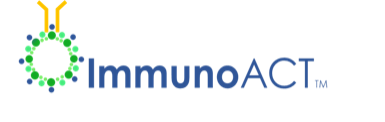 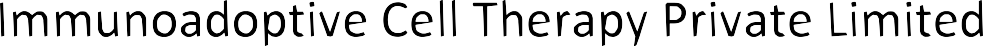 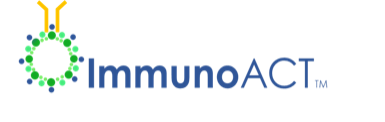 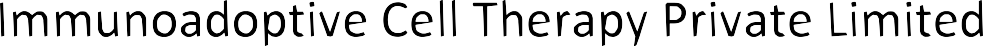 2Job DescriptionJob DescriptionJob DescriptionJob DescriptionJob Title:Full Stack Developer Full Stack Developer Full Stack Developer Report to:Team leadTeam leadTeam leadLocation:Rabale, Navi MumbaiPosition Type:Full TimeAbout Immunoadoptive Cell Therapy Private Limited.About Immunoadoptive Cell Therapy Private Limited.About Immunoadoptive Cell Therapy Private Limited.About Immunoadoptive Cell Therapy Private Limited.ImmunoACT was incubated in IIT Bombay in 2018 and is doing cutting edge work in the space of cell and gene therapy to treat various diseases including cancer, auto immune disorders.It has set up a state-of-the-art GMP facility in Mumbai to scale its production and commercialize its patented product CAR T for lymphoma and leukemia treatment and a robust product pipeline.ImmunoACT’s Strategic Investor partner, Laurus Labs Limited is a leading Indian pharma company headquartered in Hyderabad with global presence and is listed on the Indian stock exchange with market cap of ~USD 3 Bn. Our Vision: To be a Leader in Cell & Gene Therapy for Patients’ Long-Term Cure through Translational Research in India & beyond. Our Values:Accessible and affordable to allCutting edge researchTransforming ideas to realityBecome part of this revolution in healthcare industry and grow your career with  us.Website – https://www.immunoact.com/ - Visit our website, understand about us.LinkedIn Profile - https://www.linkedin.com/company/immunoact/ ImmunoACT was incubated in IIT Bombay in 2018 and is doing cutting edge work in the space of cell and gene therapy to treat various diseases including cancer, auto immune disorders.It has set up a state-of-the-art GMP facility in Mumbai to scale its production and commercialize its patented product CAR T for lymphoma and leukemia treatment and a robust product pipeline.ImmunoACT’s Strategic Investor partner, Laurus Labs Limited is a leading Indian pharma company headquartered in Hyderabad with global presence and is listed on the Indian stock exchange with market cap of ~USD 3 Bn. Our Vision: To be a Leader in Cell & Gene Therapy for Patients’ Long-Term Cure through Translational Research in India & beyond. Our Values:Accessible and affordable to allCutting edge researchTransforming ideas to realityBecome part of this revolution in healthcare industry and grow your career with  us.Website – https://www.immunoact.com/ - Visit our website, understand about us.LinkedIn Profile - https://www.linkedin.com/company/immunoact/ ImmunoACT was incubated in IIT Bombay in 2018 and is doing cutting edge work in the space of cell and gene therapy to treat various diseases including cancer, auto immune disorders.It has set up a state-of-the-art GMP facility in Mumbai to scale its production and commercialize its patented product CAR T for lymphoma and leukemia treatment and a robust product pipeline.ImmunoACT’s Strategic Investor partner, Laurus Labs Limited is a leading Indian pharma company headquartered in Hyderabad with global presence and is listed on the Indian stock exchange with market cap of ~USD 3 Bn. Our Vision: To be a Leader in Cell & Gene Therapy for Patients’ Long-Term Cure through Translational Research in India & beyond. Our Values:Accessible and affordable to allCutting edge researchTransforming ideas to realityBecome part of this revolution in healthcare industry and grow your career with  us.Website – https://www.immunoact.com/ - Visit our website, understand about us.LinkedIn Profile - https://www.linkedin.com/company/immunoact/ ImmunoACT was incubated in IIT Bombay in 2018 and is doing cutting edge work in the space of cell and gene therapy to treat various diseases including cancer, auto immune disorders.It has set up a state-of-the-art GMP facility in Mumbai to scale its production and commercialize its patented product CAR T for lymphoma and leukemia treatment and a robust product pipeline.ImmunoACT’s Strategic Investor partner, Laurus Labs Limited is a leading Indian pharma company headquartered in Hyderabad with global presence and is listed on the Indian stock exchange with market cap of ~USD 3 Bn. Our Vision: To be a Leader in Cell & Gene Therapy for Patients’ Long-Term Cure through Translational Research in India & beyond. Our Values:Accessible and affordable to allCutting edge researchTransforming ideas to realityBecome part of this revolution in healthcare industry and grow your career with  us.Website – https://www.immunoact.com/ - Visit our website, understand about us.LinkedIn Profile - https://www.linkedin.com/company/immunoact/ Roles and ResponsibilitiesRoles and ResponsibilitiesRoles and ResponsibilitiesRoles and ResponsibilitiesKey Responsibilities of a Full Stack Developer:Front-End Development:Designing and implementing user interfaces using HTML, CSS, and JavaScript.Utilising front-end frameworks (e.g., React, Angular) for building interactive and responsive UIs.Back-End Development:Developing server-side logic using languages like Node.js, Python, Java, or others.Designing and implementing databases, including database architecture, queries, and optimization.Building and maintaining server-side APIs for communication with the front-end.Database Management:Creating and managing databases, ensuring data integrity and security.Implementing database solutions that align with the application's requirements.Integration:Ensuring seamless integration between front-end and back-end components.Collaborating with cross-functional teams to integrate and test system components.Version Control and Collaboration:Using version control systems (e.g., Git) to manage and track changes in the codebase.Collaborating with designers, product managers, and other developers to deliver high-quality solutions.Security:Implementing security best practices to protect applications from potential vulnerabilities.Staying updated on security trends and addressing potential threats.Performance Optimization:Identifying and resolving performance bottlenecks in both front-end and back-end components.Optimizing the application for speed and efficiency.Documentation:Creating and maintaining technical documentation for code, APIs, and development processes.Providing documentation to aid in knowledge transfer and onboarding of team members.Continuous Learning:Staying informed about industry trends, emerging technologies, and best practices.Continuously improving skills and adapting to evolving development methodologies.Key Responsibilities of a Full Stack Developer:Front-End Development:Designing and implementing user interfaces using HTML, CSS, and JavaScript.Utilising front-end frameworks (e.g., React, Angular) for building interactive and responsive UIs.Back-End Development:Developing server-side logic using languages like Node.js, Python, Java, or others.Designing and implementing databases, including database architecture, queries, and optimization.Building and maintaining server-side APIs for communication with the front-end.Database Management:Creating and managing databases, ensuring data integrity and security.Implementing database solutions that align with the application's requirements.Integration:Ensuring seamless integration between front-end and back-end components.Collaborating with cross-functional teams to integrate and test system components.Version Control and Collaboration:Using version control systems (e.g., Git) to manage and track changes in the codebase.Collaborating with designers, product managers, and other developers to deliver high-quality solutions.Security:Implementing security best practices to protect applications from potential vulnerabilities.Staying updated on security trends and addressing potential threats.Performance Optimization:Identifying and resolving performance bottlenecks in both front-end and back-end components.Optimizing the application for speed and efficiency.Documentation:Creating and maintaining technical documentation for code, APIs, and development processes.Providing documentation to aid in knowledge transfer and onboarding of team members.Continuous Learning:Staying informed about industry trends, emerging technologies, and best practices.Continuously improving skills and adapting to evolving development methodologies.Key Responsibilities of a Full Stack Developer:Front-End Development:Designing and implementing user interfaces using HTML, CSS, and JavaScript.Utilising front-end frameworks (e.g., React, Angular) for building interactive and responsive UIs.Back-End Development:Developing server-side logic using languages like Node.js, Python, Java, or others.Designing and implementing databases, including database architecture, queries, and optimization.Building and maintaining server-side APIs for communication with the front-end.Database Management:Creating and managing databases, ensuring data integrity and security.Implementing database solutions that align with the application's requirements.Integration:Ensuring seamless integration between front-end and back-end components.Collaborating with cross-functional teams to integrate and test system components.Version Control and Collaboration:Using version control systems (e.g., Git) to manage and track changes in the codebase.Collaborating with designers, product managers, and other developers to deliver high-quality solutions.Security:Implementing security best practices to protect applications from potential vulnerabilities.Staying updated on security trends and addressing potential threats.Performance Optimization:Identifying and resolving performance bottlenecks in both front-end and back-end components.Optimizing the application for speed and efficiency.Documentation:Creating and maintaining technical documentation for code, APIs, and development processes.Providing documentation to aid in knowledge transfer and onboarding of team members.Continuous Learning:Staying informed about industry trends, emerging technologies, and best practices.Continuously improving skills and adapting to evolving development methodologies.Key Responsibilities of a Full Stack Developer:Front-End Development:Designing and implementing user interfaces using HTML, CSS, and JavaScript.Utilising front-end frameworks (e.g., React, Angular) for building interactive and responsive UIs.Back-End Development:Developing server-side logic using languages like Node.js, Python, Java, or others.Designing and implementing databases, including database architecture, queries, and optimization.Building and maintaining server-side APIs for communication with the front-end.Database Management:Creating and managing databases, ensuring data integrity and security.Implementing database solutions that align with the application's requirements.Integration:Ensuring seamless integration between front-end and back-end components.Collaborating with cross-functional teams to integrate and test system components.Version Control and Collaboration:Using version control systems (e.g., Git) to manage and track changes in the codebase.Collaborating with designers, product managers, and other developers to deliver high-quality solutions.Security:Implementing security best practices to protect applications from potential vulnerabilities.Staying updated on security trends and addressing potential threats.Performance Optimization:Identifying and resolving performance bottlenecks in both front-end and back-end components.Optimizing the application for speed and efficiency.Documentation:Creating and maintaining technical documentation for code, APIs, and development processes.Providing documentation to aid in knowledge transfer and onboarding of team members.Continuous Learning:Staying informed about industry trends, emerging technologies, and best practices.Continuously improving skills and adapting to evolving development methodologies.Qualifications and Skills RequirementQualifications and Skills RequirementQualifications and Skills RequirementQualifications and Skills Requirement Bachelor’s degree in Computer science/ Information Technology, or a related field (or equivalent work experience).Proven experience as a Full Stack Developer or in similar roles.Proficiency in front-end technologies (HTML, CSS, JavaScript) and front-end frameworks.Strong expertise in back-end development using server-side languages.Database design and management skills.Familiarity with RESTful APIs and web services.Version control system experience (e.g., Git).Problem-solving skills and attention to detail.Excellent communication and collaboration skills.Advantages:Familiarity with cloud platforms (AWS, Azure, GCP).Knowledge of containerization (Docker) and orchestration (Kubernetes).Experience with DevOps practices.Understanding of microservices architecture.Continuous integration/continuous deployment (CI/CD) experience.Full Stack Developers are versatile professionals capable of contributing to all aspects of the software development life cycle. Their ability to work on both front-end and back-end technologies makes them valuable assets in creating comprehensive and efficient solutions Bachelor’s degree in Computer science/ Information Technology, or a related field (or equivalent work experience).Proven experience as a Full Stack Developer or in similar roles.Proficiency in front-end technologies (HTML, CSS, JavaScript) and front-end frameworks.Strong expertise in back-end development using server-side languages.Database design and management skills.Familiarity with RESTful APIs and web services.Version control system experience (e.g., Git).Problem-solving skills and attention to detail.Excellent communication and collaboration skills.Advantages:Familiarity with cloud platforms (AWS, Azure, GCP).Knowledge of containerization (Docker) and orchestration (Kubernetes).Experience with DevOps practices.Understanding of microservices architecture.Continuous integration/continuous deployment (CI/CD) experience.Full Stack Developers are versatile professionals capable of contributing to all aspects of the software development life cycle. Their ability to work on both front-end and back-end technologies makes them valuable assets in creating comprehensive and efficient solutions Bachelor’s degree in Computer science/ Information Technology, or a related field (or equivalent work experience).Proven experience as a Full Stack Developer or in similar roles.Proficiency in front-end technologies (HTML, CSS, JavaScript) and front-end frameworks.Strong expertise in back-end development using server-side languages.Database design and management skills.Familiarity with RESTful APIs and web services.Version control system experience (e.g., Git).Problem-solving skills and attention to detail.Excellent communication and collaboration skills.Advantages:Familiarity with cloud platforms (AWS, Azure, GCP).Knowledge of containerization (Docker) and orchestration (Kubernetes).Experience with DevOps practices.Understanding of microservices architecture.Continuous integration/continuous deployment (CI/CD) experience.Full Stack Developers are versatile professionals capable of contributing to all aspects of the software development life cycle. Their ability to work on both front-end and back-end technologies makes them valuable assets in creating comprehensive and efficient solutions Bachelor’s degree in Computer science/ Information Technology, or a related field (or equivalent work experience).Proven experience as a Full Stack Developer or in similar roles.Proficiency in front-end technologies (HTML, CSS, JavaScript) and front-end frameworks.Strong expertise in back-end development using server-side languages.Database design and management skills.Familiarity with RESTful APIs and web services.Version control system experience (e.g., Git).Problem-solving skills and attention to detail.Excellent communication and collaboration skills.Advantages:Familiarity with cloud platforms (AWS, Azure, GCP).Knowledge of containerization (Docker) and orchestration (Kubernetes).Experience with DevOps practices.Understanding of microservices architecture.Continuous integration/continuous deployment (CI/CD) experience.Full Stack Developers are versatile professionals capable of contributing to all aspects of the software development life cycle. Their ability to work on both front-end and back-end technologies makes them valuable assets in creating comprehensive and efficient solutionsCompensationCompensation would be as per industry standardsMail CVs to Email Idjobs@immunoact.com 